Crazy New Year 2022
31 декабря 2022Техническая информацияФормат - шестиэтапная эстафета.Состав команды - 2 участника, определяется случайным образомДлина этапа ≈ 1200м, каждый спортсмен должен пробежать 3 дистанции примерно в сумме 4 км Эстафету бегут поочередно (С-1-2-1-2-1-2-Ф), первый участник в команде определяется самостоятельно.Отметка - компостером в карточке участникаПорядок прохождения этапов обязательный - указан в карточкеКарта - формата А5, заламинированная, М 1:7 500, Н 2,5 м.Заявка производится в одну группу до 18.00 30.12.22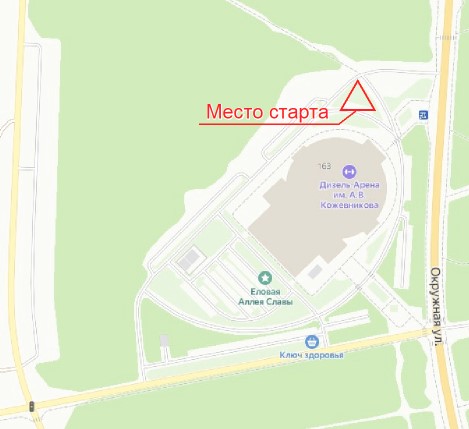 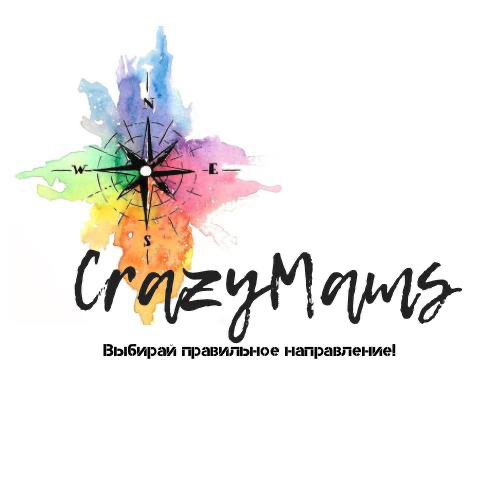 